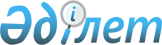 О внесении изменений и дополнений в Инструкцию N 33 "О порядке исчисления и уплаты в бюджет подоходного налога с юридических лиц"
					
			Утративший силу
			
			
		
					Приказ Государственного налогового комитета Республики Казахстан от 3 февраля 1997 г. N 25. Зарегистрирован Министерством юстиции Республики Казахстан 26.02.1997 г. N 34. Утратил силу - приказом Министра государственных доходов РК от 9.04.2002 № 416 (извлечение из приказа см. ниже).



                          Извлечение из приказа Министра государственных доходов 




                                Республики Казахстан от 9 апреля 2002 года № 416








          В соответствии с Законом Республики Казахстан от 12 июня 2001 года 
 
 Z010210_ 
  "О введении в действие Кодекса Республики Казахстан "О налогах и 
других обязательных платежах в бюджет" (Налоговый кодекс)" приказываю:




          1. Признать утратившими силу некоторые приказы согласно приложению:




          ...Приказ Государственного налогового комитета Республики Казахстан 
от 3 февраля 1997 года N 25 "О внесении изменений и дополнений в 
Инструкцию N 33 "О порядке исчисления и уплаты в бюджет подоходного налога 
с юридических лиц"...





     Министр



---------------------------------------------------------------------------








          В связи с принятием Закона Республики Казахстан "О внесении
изменений и дополнений в Указ Президента Республики Казахстан,
имеющего силу Закона,  
 Z952235_ 
  "О налогах и других обязательных
платежах в бюджет" приказываю:




          внести следующие изменения и дополнения в Инструкцию Главной
налоговой инспекции Министерства финансов Республики Казахстан N 33
 
 V950078_ 
  "О порядке исчисления и уплаты в бюджет подоходного налога с
юридических лиц" и ввести в действие с 1 января 1997 года:




          1. Пункт два дополнить текстом следующего содержания:




          "По предложению Государственного налогового комитета,
согласованного с Министерством финансов Республики Казахстан,
Правительство Республики Казахстан вправе определять нескольких
юридических лиц, осуществляющих деятельность в одном производственном
комплексе, как единого налогоплательщика".




          2. Пункт три изложить в следующей редакции:




          "Объектом обложения подоходным налогом является облагаемый
доход, исчисленный как разница между совокупным годовым доходом и
установленными вычетами. Облагаемый доход определяется в тенге. В
случае, когда облагаемый доход выражен в иностранной валюте он
пересчитывается в тенге по курсу Национального банка Республики
Казахстан на момент уплаты налога".




          3. В пункте пять в абзаце один слова "валового дохода" заменить
словами "выручки от реализации продукции (работ, услуг)" и далее по
тексту.




          4. В пункте шесть произвести следующие дополнения:




          - в абзаце три после слов "а также" дополнить словом
"долгосрочных" и далее по тексту;




          - в абзаце четыре исключить слова "выплаченным", "полученный",
"полученные" и далее по тексту;




          - в последнем абзаце пункта шесть после слов "компенсируемые
вычеты" дополнить словом следующего содержания "выигрыши" и далее по
тексту;




          - дополнить абзацем следующего содержания: "выигрыши - это
любые виды доходов в натуральном и денежном выражении, получаемые
юридическими лицами на конкурсах, соревнованиях (олимпиадах),
фестивалях, по вкладам, по ценным бумагам, по лотереям".




          5. Во втором предложении пункта семь заменить слова "полученные
при" на слова "от" и далее по тексту.




          6. Абзац первый пункта десять изложить в следующей редакции:




          "Из совокупного годового дохода вычитаются все расходы,
связанные с его получением и учитываемые при налогообложении в
установленном порядке, в том числе расходы на заработную плату,
предоставлению материальных и социальных благ их работникам,
обложенных подоходным налогом, отчисления на государственное
социальное страхование, в специальные фонды, регулируемые
законодательством Республики Казахстан, материальные затраты,
арендная плата и другие расходы, кроме затрат капитального
характера, по которым производится вычет в соответствии с нормами
амортизации".




          Первый абзац пункта десять дополнить текстом следующего
содержания:




          "Командировочные, представительские расходы вычитаются в
пределах норм, установленных Правительством Республики Казахстан".




          Абзац второй пункта десять исключить.




          7. Абзац второй пункта четырнадцать изложить в следующей
редакции: "Расходы по собственному строительству для
производственных целей и стоимость приобретенного технологического
оборудования, используемого для производственных целей не менее трех
лет, подлежат вычету по усмотрению налогоплательщика, в любой момент
в течение амортизационного периода в пределах суммы оставшейся
амортизации. К технологическому оборудованию для налоговых целей
относится технологические линии и другое оборудование, прямо
используемое для выпуска продукции производственно-технического
назначения и товаров народного потребления. Не относятся к
технологическому оборудованию для применения вычетов транспортные
средства, мебель и другие основные средства, косвенно используемые в
указанном производстве".




          8. Пункт шестнадцатый изложить в следующей редакции:




          "Расходы, произведенные недропользователями на геологическое
изучение, разведку и подготовительные работы к добыче полезных
ископаемых, включая расходы по оценке, обустройству, общие
административные расходы и расходы, связанные с выплатой
подписанного бонуса и бонуса коммерческого обнаружения, подлежат
вычету из совокупного годового дохода, в виде амортизационных
отчислений и образуют отдельную группу. Амортизационные отчисления
по данной группе производятся с момента начала добычи полезных
ископаемых в течение пяти лет по предельной норме амортизации
основных средств группы 1, а остальная часть стоимости по истечении
пяти лет вычитается в любой момент последующего амортизационного
периода по нормам, определяемым по усмотрению недропользователя.
Подлежат вычету фактически выплаченные недропользователем в бюджет
суммы возмещения исторических затрат, произведенных государством на
контрактных территориях.




          Расходы на нематериальные активы подлежат вычету в виде
амортизационных отчислений по ставке амортизации основных средств
группы 3 и образуют отдельную группу".




          9. В абзаце один пункта семнадцать второе предложение исключить.




          10. Пункт восемнадцать дополнить текстом следующего содержания:




          "Юридическое лицо, занимающееся деятельностью по
недропользованию на основании контракта, заключенного в соответствии
с законодательством, имеет право на вычет суммы отчислений в фонд
ликвидации последствий разработки месторождения (резервный фонд),
связанных с завершением операций по недропользованию на этом
месторождении. Размер и порядок отчислений в фонд ликвидации
последствий разработки месторождений устанавливается контрактом на
недропользование на весь срок разработки месторождения в ходе
проведения налоговой экспертизы контрактов по согласованию с
Компетентным органом, исходя из проектных сумм затрат на ликвидацию
последствий разработки месторождения. В случае, если фактические
затраты по ликвидации последствий разработки месторождений ниже
произведенных отчислений в указанный фонд, положительная разница
подлежит включению в налогооблагаемый доход недропользователя".




          11. В первом предложении абзаца один пункта девятнадцать слова
"с положениями по бухгалтерскому учету" заменить словами "со
стандартами бухгалтерского учета". Во втором предложении исключить
слово "трех" и слова "ФИФО, ЛИФО или средней себестоимости", заменить
словами "средневзвешенной стоимости, ФИФО, ЛИФО и специфической
идентификации" и далее по тексту.




          12. Пункт двадцать дополнить абзацами следующего содержания:




          "- расходы, фактически понесенные (оплаченные)
недропользователем на обучение казахстанских кадров и развитие
социальной сферы регионов в пределах сумм, установленных контрактами
на недропользование;




          - недропользователь, осуществляющий деятельность на основании
Контракта на недропользование, заключенного в соответствии с
законодательством, при определении суммы облагаемого дохода, кроме
вычетов, предусмотренных для всех налогоплательщиков, имеет право на
вычет по суммам бонусов и роялти".




          13. В первом абзаце пункта двадцать два после слов "до пяти
лет" включить слово "включительно", далее по тексту.




          Данный пункт дополнить абзацем следующего содержания:




          "При исчислении облагаемого дохода убытки, образующиеся в связи
с деятельностью, осуществляемой по контрактам на недропользование,
переносятся недропользователем на срок до семи лет включительно. При
этом, по контрактам, заключенным на разведку и добычу, перенос
убытков, образовавшихся в связи с затратами на разведку и
обустройство месторождения, начинается с года, в котором начата
добыча полезных ископаемых.




          Пример: Компания "Х" заключила контракт на разведку и добычу
углеводородов. В ходе деятельности по данному контракту компания
проводила работы по разведке в течение 4 лет, обнаружила на 5 год
месторождение нефти, имеющее коммерческий интерес, и приступила в
данному году к разработке данного месторождения добычи нефти.




          В данном случае все затраты, понесенные компанией на
геологическое изучение, разведку и подготовительные работы к добыче
полезных ископаемых, выплату подписанного бонуса и бонуса
коммерческого обнаружения должны капитализироваться в течение всех
лет, предшествующих году, в котором начата добыча. По указанным
затратам образующаяся сумма убытков, определяемых в соответствии с
налоговым законодательством, начинает переноситься начиная с года, в
котором начата добыча нефти - с 5 года и убытки каждого года могут
переноситься на срок до семи последующих лет".




          14. Пункт двадцать четыре изложить в следующей редакции:




          "Юридическое лицо определяет расходы и доходы в целях
налогообложения по методу начисления.




          Под методом начисления понимается метод учета, согласно
которому доходы и вычеты учитываются с момента выполнения работ,
предоставления услуг, отгрузки и оприходования имущества независимо
от времени оплаты". Данный порядок вступает в действие с 1 июля
1997 года. Юридическое лицо, осуществляющее учет по кассовому
методу, обязано произвести корректировки доходной и расходной частей
с момента вступления метода начисления. До 1 июля 1997 года
действует ранее установленный порядок учета.




          15. В пункте сорок первом слова "может подать заявление"
дополнить словами "по форме N 1 приложения N 7 "А" далее по тексту.




          16. В пункте сорок втором слова "по установленной форме о
возврате удержанных сумм" заменить словами "по форме N 2 приложения
N 7".




          17. В пункте сорок третьем первый абзац изложить в следующей
редакции:




          "Если резиденту принадлежит прямо или косвенно часть уставного
фонда иностранного юридического лица или он имеет часть голосующих
акций этого юридического лица, которое в свою очередь получает доход
в стране с льготным налогообложением, тогда этот доход или часть
дохода, относящаяся к резиденту, включается в его облагаемый доход.
Это положение применяется также к участию резидента в других формах
организаций предпринимательской деятельности, не образующих
юридического лица".




          Дополнить абзацем следующего содержания:




          "В случае, если какое-либо лицо получает право на
предоставление льгот, оговоренных действующими международными
договорами, участником которых является Казахстан, то это лицо может
подать в органы налоговой службы по месту регистрации заявление на
освобождение от налога на доход в соответствии с международным
соглашением, по форме приложения 8 к настоящей Инструкции".




          18. В пункте сорок шесть произвести следующие изменения и
дополнения:




          - в абзаце один исключить слова "и физическим";




          Дополнить абзацем следующего содержания:




          "Юридическое лицо, которое выплачивает платежи, являющиеся
прямым или косвенным доходом работников хозяйствующих субъектов и
другие расходы, не связанные с предпринимательской деятельностью,
облагаются у источника выплаты по ставке 15 процентов.




          19. В пункт пятьдесят внести следующие изменения и дополнения:




          - в первом абзаце после слов "физического развития" дополнить
словами "Общество Красного Полумесяца и Красного Креста Республики
Казахстан"; после слов "являющихся собственностью этих обществ и"
дополнить словом "полностью" и далее по тексту;




          - во втором абзаце после слов "уставной деятельности" дополнить
словами следующего содержания "в том числе доходы, полученные в виде
спонсорской помощи, вступительных и членских взносов,
благотворительной помощи, отчислений и пожертвований, при условии
передачи вышеуказанных средств на безвозмездной основе, а также по
безвозмездно переданному имуществу" и далее по тексту;




          - пункт пятьдесят дополнить абзацем шесть следующего содержания
"банков и небанковских финансовых учреждений, имеющих лицензию
Национального Банка Республики Казахстан, по процентам, полученным
по среднесрочным и долгосрочным инвестиционным кредитам, выданным на
срок более трех лет, для создания и модернизации основных средств".




          20. В пункте пятьдесят один после слов "общего числа их
работников" дополнить словом "дополнительно" и далее по тексту.




          21. Пункт шестьдесят три изложить в следующей редакции:




          "Юридические и физические лица, занимающиеся
предпринимательской деятельностью, обязаны вносить в бюджет суммы
авансовых платежей не позднее двадцатого числа каждого месяца,
исходя из 1/12 части суммы предполагаемого подоходного налога за
налоговый год, заявленной в органы налоговой службы.




          Юридические и физические лица, занимающиеся предпринимательской
деятельностью, имеющей сезонный характер работ или другие условия,
определяют сумму авансовых платежей, подлежащих уплате в течение
налогового года, по согласованию с органами налоговой службы.




          Предварительные расчеты по подоходному налогу юридическими
лицами представляются органам налоговой службы (почтой, курьером)
ежеквартально до 15 числа второго месяца за отчетным кварталом.
Порядок определения авансовых платежей отражен в приложении N 6
Инструкции. Для исчисления авансовых платежей по подоходному налогу
облагаемый доход корректируется на сумму доходов, обложенных у
источника выплаты, освобожденных от подоходного налога, налогов
подлежащих вычету и переносимых убытков.




          Юридическое лицо обязано предоставить в налоговый орган справку
о предполагаемой сумме подоходного налога с разбивкой по месяцам до
20 января соответствующего налогового года. Справка в приложении 
N 6Б Инструкции.




          Внесенные суммы авансовых платежей подоходного налога идут в
зачет подоходного налога, начисленного налогоплательщику за
налоговый год".




          22. В пунктах шестьдесят восемь, семьдесят восемь и восемьдесят
один слова "текущих" и "текущие" заменить на слова "авансовых" и
"авансовые".




          23. Пункт восемьдесят один дополнить абзацами следующего
содержания:




          "Штраф за занижение размера сумм авансовых платежей применяется
в случае занижения объекта налогообложения. При несвоевременном
взносе авансовых платежей применяется пеня в установленном размере".




          "В случае превышения суммы фактически начисленного подоходного
налога за год над суммой авансовых платежей в течение года в размере,
превышающем 10 процентов, на налогоплательщика налагается штраф в
размере 2 процентов налогооблагаемого дохода, при превышении 25
процентов - в размере 5 процентов налогооблагаемого дохода".




          24. Пункт восемьдесят два дополнить абзацем следующего
содержания:




          "Операциями по реализации товаров (работ, услуг) без отражения
в учете являются операции по передаче товаров из производства на
склад готовой продукции, хранению товаров на торговых складах,
товарам, выставленным для реализации в торговых предприятиях и
другие операции, связанные процессом реализации и неучтенные в
бухгалтерских регистрах".




          25. В пункте восемьдесят пять слова "Главной государственной
налоговой инспекции Министерства финансов Республики Казахстан"
заменить на слова "Государственного налогового комитета Республики
Казахстан".




          26. Дополнить форму Декларации о совокупном годовом доходе и




произведенных вычетах иностранного юридического лица,
осуществляющего деятельность в Республике Казахстан через
постоянное представительство пунктами 14, 15 следующего содержания:
     "14. Зачет по удержанным у источника налогам с процентов.
      15. Зачет по удержанным у источника налогам с дивидендов".
     Пункт 14 соответственно считать пунктом 16 и слово
"начисленные" заменить на слово "уплаченные".
     Дополнить форму Декларации пунктом 17 следующего содержания:
     "17. Сумма зачетов и авансовых платежей (стр. 14 + стр. 15 +
стр. 16)".
     Пункты 15, 16 считать соответственно пунктами 18, 19.
     27. В приложении 2 Инструкции в пункте 2 после слов "нормами
амортизации" внести таблицу следующего содержания:
     "Подлежащие амортизации основные средства распределяются по
группам со следующими предельными нормами амортизации:
---------------------------------------------------------------------
Номер і      Наименование имущества               іПредельная норма
Группыі                                           іамортизации в
      і                                           іпроцентах
---------------------------------------------------------------------
  1   і                      2                    і       3
---------------------------------------------------------------------
1      Трубопроводы, нефтегазопроводы;                  25
       оборудование, машины и механизмы,
       используемые для добычи и переработки
       полезных ископаемых, компьютеры,
       периферийные устройства и оборудование
       по обработке данных
2      Автотракторная техника для использования         20
       на дорогах; специальные инструменты,
       инвентарь и принадлежности
3      Легковые автомобили; такси; подвижной            15
       состав автомобильного транспорта:
       грузовые автомобили, автобусы, специальные
       автомобили и автоприцепы.
       Машины и оборудование: для всех отраслей
       промышленности, литейного производства;
       кузнечно-прессовое оборудование; электронное
       оборудование; строительное оборудование,
       сельскохозяйственные машины и оборудование.
       Мебель для офиса
4      Амортизируемые активы, не включенные в           10
       другие группы
5      Железнодорожные, морские и речные                 8
       транспортные средства.
       Силовые машины и оборудование:
       теплотехническое оборудование, турбинное
       оборудование, электродвигатели и
       дизель - генераторы
       Устройства электропередачи и связи
6      Здания, сооружения, строения                      7
---------------------------------------------------------------------
     Налогоплательщик вправе, по своему усмотрению, применять иные
нормы амортизации в любой налоговый год, но не выше предельных.";
     28. Утвердить Приложение 6 Инструкции "О порядке уплаты
авансовых платежей и централизованного расчета с бюджетом" и 9
"Справка об удержании налога у источника выплаты".
     29. Настоящая Инструкция вводится в действие с 1 января 1997
года.
     Председатель Государственного
     налогового комитета
     Республики Казахстан

                                        Приложение 6



                                  к Инструкции ГлавНИ МФ РК
                                     от 28.06.95 г. N 33











                                                            Порядок




                                        уплаты авансовых платежей и




                                централизованного расчета с бюджетом








          Юридические лица, а также физические лица, работающие на
основании свидетельства, обязаны вносить в бюджет авансовые платежи
не позднее двадцатого числа каждого месяца, в сумме определенных
исходя из предполагаемого подоходного налога за налоговый год,
заявленного в органы налоговой службы.




          Юридические лица, имеющие сезонный характер работ или другие
условия, обязаны вносить в бюджет авансовые платежи, подлежащие
уплате в течение налогового года, в сроки и в размерах, согласованных
с органами налоговой службы.




          При этом справка о предполагаемой сумме подоходного налога с
разбивкой по месяцам представляется в налоговый орган до 20 января
соответствующего налогового года согласно приложению 6Б. Авансовые
платежи января 1997 года уплачиваются в течение 5 дней со дня
представления справки, но не позднее 25 января.




          По ходатайству плательщика, имеющего разветвленную сеть
филиалов и подразделений, налоговый орган по месту нахождения
плательщика может установить иной срок уплаты, но не более 20 дней
от установленного срока.




          В целях равномерного поступления подоходного налога в бюджет и
не применения штрафных санкций налогоплательщики - юридические лица
по окончании первого квартала, первого полугодия, 9 месяцев и года
нарастающим итогам с начала года представляют соответственно 15
мая, 15 августа, 15 ноября и 15 февраля предварительные расчеты по
подоходному налогу, определяемого по налоговому учету, за
соответствующие периоды согласно приложению 6В (Следует иметь в виду,
что амортизационные отчисления начисляются от стоимостного баланса
группы на конец предыдущего налогового года, деленного на 12
месяцев. Расходы на ремонт вычитаются от сумм фактических расходов
на ремонт, скорректированных на 10-процентное ограничение по
стоимостному балансу группы за предыдущий налоговый год, деленный на
12 месяцев. Корректировка по амортизационным отчислениям и расходам
на ремонт будет производится по истечении налогового года). По
представлению указанных расчетов, в случае превышения подлежащего
уплате подоходного налога над суммой авансовых платежей,
налогоплательщик обязан сумму превышения уплатить в бюджет до
очередного срока авансового платежа, в случае превышения авансовых
платежей над суммой подоходного налога, подлежащего уплате, сумма
переплаты зачитывается или возвращается налогоплательщику в
соответствии с действующим законодательством. При необходимости
налогоплательщик вправе внести изменения в справку о предполагаемой
сумме подоходного налога за налоговый год.




          В случае неуплаты суммы превышения подоходного налога,
подлежащего уплате, над суммой авансовых платежей, на
налогоплательщика налагаются штрафные санкции в виде начисления
пени, с момента очередного срока авансового платежа по день уплаты.




          Пример:




          Предприятие определяет сумму предполагаемого подоходного налога за 
1997 год в сумме 120 млн. тенге. Соответственно оно обязано, начиная с 
периода с 20 января по период до 20 декабря 1997 года уплачивать 
подоходный 
налог ежемесячно в сумме по 10 млн. тенге. При представлении 
предварительного расчета за первый квартал 1997 года подоходный налог, 
подлежащий уплате, составил 39 млн. тенге, т.е. предприятие ежемесячно 
недоплачивало по 3 млн. тенге. Учитывая, что срок представления расчета за 
первый квартал предусмотрен 15 мая, а срок уплаты очередного авансового 
платежа предусмотрен до 20 мая, предприятие вместе с суммой авансового 
платежа в сумме 10 млн. тенге, обязано дополнительно уплатить недоплату за 
первый квартал в сумме 9 млн. тенге. Кроме того при необходимости 
предприятие вправе внести в оправку о предполагаемой сумме подоходного 
налога за 1997 год изменения, указав в ней вместо 120 млн. тенге, 156 млн. 
тенге и уплачивать авансовые платежи по 13 млн. тенге, начиная с периода 
до 
20 мая 1997 года, уплатив дополнительно 3 млн. тенге за апрель месяц.




          В случае неуплаты 9 млн. тенге до 20 мая 1997 года на
предприятие будет начисляться пени по день уплаты.




          В случае превышения суммы фактически начисленного подоходного
налога за год над суммой авансовых платежей в течение года в
размере, превышающем 10 процентов, на налогоплательщика налагается
штраф в размере 2 процентов налогооблагаемого дохода, при превышении
25 процентов в размере 5 процентов налогооблагаемого дохода.




          Пример:




          Предприятие в справке о предполагаемой сумме подоходного налога
за 1997 год указало сумму налога в размере 120 млн. тенге, и
при этом предварительные расчеты в налоговый орган не представляло.
По итогам 1997 года предприятие представило Декларацию о совокупном
годовом доходе и произведенных вычетах юридического лица с указанием
суммы подоходного налога 156 млн. тенге. Кроме штрафных санкций за
непредставление расчетов и начисления пени в порядке, изложенном в
вышеприведенном примере, предприятие уплатит подоходный налог по
ставке 35 процентов в сумме 182 млн. тенге от налогооблагаемого
дохода в сумме 520 млн. тенге, поскольку превышение подоходного
налога над суммой авансовых платежей составило более 25 процентов
(156 : 120 х 100 - 100).




          Текущий платеж по подоходному налогу с доходов юридических лиц
за декабрь 1996 года уплачивается в соответствии с ранее
установленным порядком.




          Головное (основное) предприятие и его филиалы, которые
составляют одно юридическое лицо, согласно пункта 2 статьи 6 Указа
Президента Республики Казахстан "О налогах и других обязательных
платежах в бюджет", должны при расчетах с бюджетом исчислять налог в
целом по юридическому лицу.




          В целях равномерного поступления налогов по регионам
исчисленные по своду платежи в бюджет должны распределяться между
бюджетами по месту нахождения филиалов по ряду показателей, исходя
из общего удельного веса, исчисленного в целом по юридическому
лицу, т.е. расчеты с бюджетом по подоходному налогу с юридических
лиц производятся головными предприятиями централизованно по сумме
налогооблагаемого дохода, включая финансовые результаты подчиненных
им филиалов, согласно приложению 6А.




          При централизованных расчетах с бюджетом по подоходному налогу
с юридических лиц головные предприятия уплату в бюджет подоходного
налога с юридических лиц, включая авансовые платежи, производят
непосредственно со своего расчетного счета или дают поручения на
взнос платежей своим филиалам, имеющим расчетные счета в учреждениях
банков.




          В тех случаях, когда головные предприятия возлагают уплату
подоходного налога с юридических лиц на филиалы, они обязаны выслать
им и в копии налоговым органам поручения на взнос платежей в бюджет
с указанием срока уплаты по форме согласно приложению 6Г.




          При этом должно быть обеспечено получение плательщиками и
налоговыми органами по месту их нахождения поручений не позднее, чем
за 5 дней до наступления срока уплаты.




          В случае, если поручения на уплату подоходного налога с
юридических лиц были получены по истечении срока уплаты, начисляется
пени в установленном законодательством порядке.




          Сводный реестр поручений на уплату в бюджет подоходного налога
с юридических лиц представляется головным предприятием налоговому
органу, контролирующему расчеты с бюджетом по данному юридическому
лицу по форме согласно приложению 6Д.




          Все юридические лица, рассчитывающиеся с бюджетом в
централизованном порядке, обязаны в установленные сроки представлять
налоговому органу, осуществляющему контроль за платежами в бюджет,
сводную налоговую отчетность, а также расчеты отчислений в бюджет
подоходного налога с юридических лиц в разрезе непосредственно
подчиненных им филиалов.




          Суммы подоходного налога с юридических лиц дополнительно
исчисленные самим головным предприятием исходя из налогооблагаемого
дохода, вносятся плательщиками в доход бюджета, по истечении 10 дней
со дня представления декларации о совокупном годовом доходе и
произведенных вычетах за отчетный год, не ожидая извещения налоговой
службы, но не позднее 10 апреля года, следующего за отчетным.





                                    Приложение 6A



                           к Инструкции Государственного
                            налогового комитета РК N 33











                                                              Пример




               распределения сумм подоходного налога
              между подразделениями юридического лица
     Распределение подоходного налога и авансовых платежей с
юридических лиц между регионами по месту нахождения филиалов
юридических лиц осуществляется в зависимости от среднего удельного
веса показателей по объему реализации продукции (работ, услуг),
начисленной заработной плате и стоимости основных средств.
---------------------------------------------------------------------
NіЮридическое лицоіОбъем іНачис-  іСтои-   іСредний       іСумма
 і      и его     іреали-іленная  імость   іудельный вес  іналога
 і  подразделения ізации ізарплатаіосновныхідля распре-   іт. тенге
 і                і      і        ісредств іделения налогаі
---------------------------------------------------------------------
1. Головное п/п     5%     60%      70%     135%:3 - 45%   67500
  зарегистрировано
  в г. Алматы
2. Филиал в г.      20%    7%       6%      33%:3 - 11%    16500
   Караганде
3. Филиал в г.      35%    8%       4%      47%:3 - 15,7%  23550
   Павлодаре
4. Филиал в г.      25%    5%       9%      39%:3 - 13%    19500
   Актау
5. Филиал в г.      15%    20%      11%     465:3 - 15,3%  22950
   Костанае
   Итого            100%   100%     100%    100%           150000
     Расчет распределения подоходного налога и авансовых платежей
между филиалами юридического лица производится головным предприятием
и представляется в налоговую службу совместно с годовой декларацией.
     Возврат переплаты производится также по среднему удельному весу
из соответствующих бюджетов.

                                    Приложение 6Б



                            к Инструкции Главной налоговой
                                 инспекции Министерства
                              финансов Республики Казахстан
                                от 28 июня 1995 N 33




________________________          Налоговому отделу по _____________
(регистрационный номер            __________________________________
налогоплательщика)                      (району, городу)
________________________
(полное наименование
плательщика)
                           С П Р А В К А
             о предполагаемой сумме подоходного налога
              с доходов юридического лица за 1997 год
     1. Предполагаемый налогооблагаемый доход           __________
     2. Сумма переносимых убытков за соответствующие
        периоды (указать по каждому налоговому году)    __________
     3. Предполагаемый налогооблагаемый доход с
        учетом переносимых убытков                      __________
     4. Сумма предполагаемого налогооблагаемого дохода
        за 1997 год                                     __________
     5. Авансовые платежи по подоходному налогу в
        разрезе месяцев
---------------------------------------------------------------------
Всегоі I і II і III і IV і V і VI і VII і VIII і IX і X і XI і XII
---------------------------------------------------------------------
___________________________           ________________________
(Руководитель юридического              (Главный бухгалтер)
лица)
___________________________           ________________________
     (подпись)                               (подпись)

                                   Приложение 6В



                            к Инструкции Главной налоговой
                                 инспекции Министерства
                              финансов Республики Казахстан
                                от 28 июня 1995 N 33




________________________              Налоговый отдел по
(регистрационный номер                ______________________________
налогоплательщика)                          (району, городу)
                                      Срок представления ___________
________________________              Фактически представлено_______
(полное наименование
плательщика)
                       Предварительный расчет
                 по подоходному налогу юридического
                     лица за_____________ 199__года
                          (указать период)
---------------------------------------------------------------------
         Показатели                         Сумма в тыс. тенге
---------------------------------------------------------------------
1. Облагаемый доход                             ___________
2. Корректировки облагаемого дохода на сумму:
а) доходов, обложенных у источника выплаты,
   освобожденных от подоходного налога          ___________
б) налогов, подлежащих вычету                   ___________
в) переносимых убытков                          ___________
4. Налогооблагаемый доход                       ___________
5. Сумма подоходного налога,
   подлежащего к уплате                         ___________
6. Фактически уплачено
   авансовых платежей                           ___________
7. Подлежит к доплате
   по сроку                                     ___________
8. К уменьшению                                 ___________
Примечание: Пункт 1 заполняется о учетом амортизационных отчислений
            и ремонтов по основным средствам в соответствии с
            установленным Порядком уплаты авансовых платежей и
            централизованного расчета с бюджетом.
Наименование учреждения банка           номер счета
_____________________________           ____________________________
Руководитель юридического               Руководитель налогового
лица                                    отдела
_____________________________           ____________________________
                    (подпись)                         (подпись)
Главный бухгалтер                       Начальник отдела
_____________________________           ____________________________
                    (подпись)                          (подпись)
                           _____________________
                             (номер телефона)
 Штамп головного                    Приложение 6Г
 предприятия           к Инструкции Главной налоговой инспекции
                      Министерства финансов Республики Казахстан
                                 от 28 июня 1995 N 33
                              Кому ______________________________
                                   (наименование плательщика)
                              Адрес _____________________________
                              Копия _____________________________
                                    (наименование налогового
                                             органа)
                              Адрес _____________________________
                             Поручение
      на уплату в бюджет подоходного налога с юридических лиц
____________________________________________________________________
                (наименование головного предприятия)
предлагает перечислить через местное учреждение банка в доход
________________бюджета суммы подоходного налога с юридических лиц
в 199__году в следующих размерах (в тыс. тенге):
---------------------------------------------------------------------
        Показатели       і     За       і    За__________(месяц)
                         і   199__г.    і         199__г.
---------------------------------------------------------------------
Подоходный налог с       і              і
юридических лиц          і              і
---------------------------------------------------------------------
Итого                    і              і
---------------------------------------------------------------------
     Обеспечьте своевременное и полное перечисление суммы
подоходного налога с юридических лиц в бюджет.
     Руководитель головного предприятия______________________________
                                                  (подпись)
     Начальник налоговой инспекции___________________________________
                                                  (подпись)
 Штамп головного                    Приложение 6Д
 предприятия           к Инструкции Главной налоговой инспекции
                      Министерства финансов Республики Казахстан
                                 от 28 июня 1995 N 33
                              Кому ________________________________
                                   (наименование налогового органа)
                              Адрес _______________________________
     При этом препровождается сводный реестр справок о
взаимоотношениях с бюджетом по уплате подоходного налога с
юридических лиц на 199__год.
                           Сводный реестр
---------------------------------------------------------------------
НаименованиеіСумма налогообл.іСумма подоход-  іНаимено-  іДата отпра-
  филиала   і     дохода     іного налога     івание     івления по-
            і----------------і----------------іналого-   іручений, их
            іза ів том числе іза ів том числе івого      іномера
            ігодіпо кварталамігодіпо кварталаміоргана,   і
            і   і------------і   і------------ікоторому  і
            і   іIіIIіIIIіIV і   іIіIIіIIIіIV інаправленыі
            і   і і  і   і   і   і і  і   і   іпоручения і
---------------------------------------------------------------------
            і   і і  і   і   і   і і  і   і   і          і
            і   і і  і   і   і   і і  і   і   і          і
            і   і і  і   і   і   і і  і   і   і          і
            і   і і  і   і   і   і і  і   і   і          і
            і   і і  і   і   і   і і  і   і   і          і
            і   і і  і   і   і   і і  і   і   і          і
            і   і і  і   і   і   і і  і   і   і          і
            і   і і  і   і   і   і і  і   і   і          і
            і   і і  і   і   і   і і  і   і   і          і
            і   і і  і   і   і   і і  і   і   і          і
            і   і і  і   і   і   і і  і   і   і          і
            і   і і  і   і   і   і і  і   і   і          і
---------------------------------------------------------------------
     Руководитель головного предприятия ___________________________
                                               (подпись)
     Начальник налоговой инспекции ________________________________
                                               (подпись)
                                   Приложение N 7
                                      Форма N 2
                             к Инструкции Государственного
                                  налогового комитета
                                 Республики Казахстан
                               от 28 июня 1995 года N 33
                       В налоговый отдел __________________________
                       ____________________________________________
                             Заявление
                         на возврат налога,
           удержанного у источника в Республике Казахстан
              с дохода иностранного юридического лица,
        осуществляющего деятельность в Республике Казахстан
               без образования постоянного учреждения
     1. Полное наименование иностранного юридического лица _________
____________________________________________________________________
     2. Страна резидентства иностранного юридического лица __________
____________________________________________________________________
     3. Полный адрес иностранного юридического лица ________________
____________________________________________________________________
         (индекс, город, улица, N дома, телефон, факс)
     4. Страна резидентства и полный адрес уполномоченного лица _____
____________________________________________________________________
         (индекс, город, улица, N дома, телефон, факс)
     В соответствии с положениями статьи (ей) ___ Соглашения
(Концепции) об избежании двойного налогообложения между Республикой
Казахстан и ________________________________________________________
____________________________________________________________________
           (название страны, полное название Соглашения)
     Прошу возвратить мне сумму налога, удержанного у источника с
дохода, полученного в качестве _____________________________________
____________________________________________________________________
                      (указывается вид дохода)
     5. Наименование, адрес и РНН предприятия, учреждения,
организации, выплатившей доход______________________________________
     6. Дата выплаты (перевода) дохода _____________________________
     7. Сумма дохода до удержания налога ___________________________
     8. Сумма удержанного налога ___________________________________
     9. Сумма налога, подлежащая возврату __________________________
     10. Сумму возврата прошу перевести на счет N __________________
     _______________________________________________________________
                    (наименование и адрес банка)
     11. Настоящим подтверждаю, что:
     а) упомянутый доход не относится к постоянному учреждению или
постоянной базе, как это определено в Соглашении (Конвенции) об
избежании двойного налогообложения между Республикой
Казахстан и ________________________________________________________;
     б) на день возникновения упомянутого дохода заявитель является
его фактическим владельцем;
     в) на день возникновения дохода (дивидендов) указано в пункте
настоящего Заявления, компания-заявитель фактически владела не
менее_____ процентов капитала (право голоса) компании, выплачивающей
дивиденды;
     г) этот доход подлежит полному налогообложению в ______________;
     д) уведомлен об ответственности, предусмотренной
законодательством Республики Казахстан за предоставление
недостоверных данных;
     е) предоставленная в заявлении информация является достоверной
и полной. Обязуюсь своевременно известить налоговые органы
Республики Казахстан о любых изменениях, которые могут произойти в
будущем.
     Дата и место заполнения _______________________________________
     МП                       Подпись ____________________________
                                             (заявителя)
     КОМПЕТЕНТНЫЙ ОРГАН_____________________________________________
                                    (название страны)
     подтверждает:
     1. Заявитель действительно является резидентом ________________
в смысле Соглашения (Конвенции) об избежании двойного налогообложения
между Республикой Казахстан и 
________________________________________
______________________________________________, и имеет постоянное
(название страны и полное название Соглашения)
место пребывания по адресу, указанному в пункте 3 настоящего 
Заявления.
     2. Доход заявителя, полученный им в Республике Казахстан,
подлежит налогообложению в __________________________________________
                                       (название страны)
     Дата и место заполнения ________________________________________
     МП                       Подпись _______________________________
     ОТМЕТКА НАЛОГОВОГО ОРГАНА РЕСПУБЛИКИ КАЗАХСТАН
     Подлежит возврату из бюджета ___________________________________
     ________________________________________________________________
                     (суммы цифрами и прописью)
     Начальник налогового отдела ____________________________________
                                           (подпись)
     МП                            "___"_______________19__г.
                            ПРИМЕЧАНИЯ:
     1. Все денежные суммы в настоящем заявлении указываются и
валюте платежа (перевода).





          2. Заявление заполняется в трех экземплярах и заверяется
компетентными органами страны постоянного местопребывания заявителя.
После этого два экземпляра заявления представляются в налоговый
орган по месту выплаты доходов в Республике Казахстан. Налоговый 
орган,
проверив соответствие имеющегося заявления положениям Соглашения
(Конвенции) с указанной страной, делает на двух экземплярах
соответствующую отметку и возвращает один из экземпляров заявителю.
Другой экземпляр налоговый орган направляет в вышестоящий
республиканский орган.








          3. Заявление должно быть подано в соответствующий налоговый




орган до истечения срока исковой давности со дня удержания налога.
Заявления, поданные после истечения этого срока, к рассмотрению не
принимаются.
     4. Заявление может быть подано не получателем дохода, а
уполномоченным им на это лицом. В этом случае уполномоченное лицо
должно представить нотариально оформленные полномочия.
     5. Заявление заверяется только Компетентным органом страны,
оговариваемый в Конвенции об устранении двойного налогообложения.
                                  Приложение N 7"А"
                                      Форма N 1
                             к Инструкции Государственного
                                  налогового комитета
                                 Республики Казахстан
                               от 28 июня 1995 года N 33
                       В налоговый отдел __________________________
                       ____________________________________________
                             Заявление
                об освобождении от налога с дохода,
  понижения ставки налога с дохода иностранного юридического лица,
        осуществляющего деятельность в Республике Казахстан
              без образования постоянного учреждения.
     1. Полное наименование иностранного юридического лица _________
     _______________________________________________________________
     2. Страна резидентства иностранного юридического лица __________
     _______________________________________________________________
     3. Полный адрес иностранного юридического лица ________________
     _______________________________________________________________
           (индекс, город, улица, N дома, телефон, факс)
     4. Страна резидентства и полный адрес уполномоченного лица______
     _______________________________________________________________
           (индекс, город, улица, N дома, телефон, факс)
     В соответствии с положениями статьи (ей) Соглашения (Конвенции)
об избежании двойного налогообложения между Республикой Казахстан
и __________________________________________________________________
____________________________________________________________________
           (название страны, полное название Соглашения)
     при выплате в Республике Казахстан причитающегося дохода_______
____________________________________________________________________
                      (указывается вид дохода)
     в сумме _______________________________________________________
                (указывается сумма дохода прописью)
     Прошу разрешить, выплатить мне сумму причитающегося дохода без
удержания налога, с частичным его удержанием (нужное подчеркнуть)
     5. Наименование, адрес и РНН предприятия, учреждения,
организации, выплачивающего доход __________________________________
     6. Ставка налога на заявленный доход по законодательству
Республики Казахстан _______________________________________________
     7. Ставка налога в соответствии с положениями Соглашения
(Концепции)_________________________________________________________
____________________________________________________________________
     8. Настоящим подтверждаю, что:





          а) упомянутый доход не относится к постоянному учреждению или




постоянной базе, как это определено в Соглашении (Конвенции) об
избежании двойного налогообложения между Республикой Казахстан
и _________________________________________________________________;
     б) на день возникновения упомянутого дохода заявитель является
его фактическим владельцем;
     в) на день возникновения дохода (дивидендов) указано в пункте
4 настоящего Заявления, компания-заявитель фактически владела не
менее _____ процентов капитала (право голоса) компании,
выплачивающей дивиденды;
     г) этот доход подлежит полному налогообложению в _____________;
     д) уведомлен об ответственности, предусмотренной
законодательством Республики Казахстан за предоставление
недостоверных данных;
     е) предоставленная в заявлении информация является достоверной
и полной. Обязуюсь своевременно известить налоговые органы
Республики Казахстан о любых изменениях, которые могут произойти в
будущем.
     Дата и место заполнения _______________________________________
     МП                        Подпись____________________
     КОМПЕТЕНТНЫЙ ОРГАН_____________________________________________
                                (название страны и органа)
     подтверждает:
     1. Заявитель действительно является резидентом ________________
в смысле Соглашения (Конвенции) об избежании двойного налогообложения
между Республикой Казахстан и 
________________________________________
______________________________________________, и имеет постоянное
(название страны и полное название Соглашения)
место пребывания по адресу указанному в пункте 3 настоящего 
Заявления.
     2. Ожидаемый доход заявителя из источника в Республике 
Казахстан,
подлежит налогообложению в __________________________________________
                              (название страны или ставка налога по
                                            соглашению)
     Дата и место заполнения ________________________________________
     МП                       Подпись _______________________________
     ОТМЕТКА НАЛОГОВОГО ОРГАНА РЕСПУБЛИКИ КАЗАХСТАН
     Подтверждается, что указанное в данном заявлении соответствует
положениям статьи (ей)_____Соглашения (Конвенции) об избежании
двойного налогообложения между Республикой Казахстан и ______________
_____________________________________________________________________
           (название страны и полное название Соглашения)
     и что сумма причитающегося с заявителя налога с указанного
дохода составляет___________________________________________________
____________________________________________________________________
                     (сумма цифрами и прописью)
     Начальник налогового отдела ____________________________________
     МП                               подпись___________________
     "___"_______________19__г.
                            ПРИМЕЧАНИЯ:





          1. Заявление заполняется в трех экземплярах и заверяется
компетентными органами страны постоянного местопребывания заявителя.
После этого два экземпляра заявления представляются в налоговый
орган по месту выплаты доходов Республике Казахстан. Налоговый орган,
проверив соответствие представленного заявления положениям Соглашения
(Конвенции) с указанной страной, делает на двух экземплярах
соответствующую отметку и возвращает их заявителю.
Один из таких экземпляров заявитель представляет
предприятию или организации, которые выплачивают ему доход в
Республике Казахстан. На этом основании производится либо полное,
либо частичное освобождение плательщика от удержания налога в
Республике Казахстан. Копию заявления следует представить в налоговый
орган по месту нахождения предприятия или организации, выплачивающей
доход.




          2. Все денежные суммы в настоящем заявлении указываются в
валюте платежа (перевода).




          3. Заявление может быть подано не получателем дохода, а
уполномоченным на это лицом. В этом случае уполномоченное лицо
должно представить нотариально оформленные полномочия.




          4. Компетентный орган страны оговаривается в Конвенциях об
устранении двойного налогообложения.





                                     Приложение 8








                                                к Инструкции Главной налоговой инспекции




                       Министерства финансов Республики Казахстан
                                  от 28 июня 1995 N 33
     РНН заявителя
                             Заявление
                на освобождение от налога на доход,
                   в соответствии с международным
              Соглашением между Республикой Казахстан
                   и____________________________
              "_____________________________________"
     1. Полное наименование заявителя_______________________________
     2. Полный адрес заявителя _____________________________________
                                 (индекс, город, улица, дом, тел.,
                                                 факс)
     3. В соответствии с положениями статьи (ей) ________ Соглашения
между Республикой Казахстан и______________"_______________________",
                                             (название Соглашения)
в дальнейшем "Соглашения" прошу разрешить освободить от налога сумму
дохода, полученного от осуществления деятельности, предусмотренной
вышеупомянутым Соглашением.
     4. Номер и дата контракта (договора), заключенного между ______
______________________, подтверждающего выполнение работ или
оказание услуг в соответствии с Соглашением (период действия
контракта).
     5. Общая сумма контракта (договора)________________________
     6. Сумма дохода за период с____по_____"___"__________199__г.
                               по плану:_____________
                               фактически:___________
     7. Сумма дохода, за период с____по_______, подлежащая
освобождению в соответствии с Соглашением __________________.
     8. Настоящим подтверждаю, что:
     а) представленная в заявлении информация является достоверной и
полной. Обязуюсь своевременно известить налоговые органы Республики
Казахстан о любых изменениях, которые могут произойти в будущем;
     б) уведомлен об ответственности, предусмотренной
законодательством Республики Казахстан за предоставление 
недостоверных
данных.
     Дата и место заполнения____________________________
     МП                     Подпись_____________________
     Примечание: в случае необходимости Заявитель обязан
предоставить текст Соглашения, на основании которого дается
освобождение.
     Отметка налогового органа Республики Казахстан
     Подтверждаем, что указанное в данном заявлении соответствует
положениям статьи(ей) Соглашения между Республикой Казахстан и
___________"_______________________________________________________"
и что сумма заявленного____________дохода, указанного в пункте 7
Заявления, действительно подлежит освобождению от налога на доход.
     Начальник налогового отдела___________________________________
     МП                        Подпись____________________
     "___"_______________199__г.
                                        Приложение N 9
                                       к Инструкции ГНК РК
                                    от 28 июля 1995 года N 33
РНН і_і_і_і_і_і_і_і_і_і_і_і_і
                                       Налоговому органу по
                                   ______________________________
                                           (району, городу)
__________________________         Срок представления______________
  (Полное наименование             фактически представлено_________
   юридического лица)
                           С П Р А В К А
            об удержании сумм налога у источника выплаты
---------------------------------------------------------------------
          Виды выплаты                і Сумма іСтавка налогаі Сумма
                                      івыплатыі             і налога
--------------------------------------і-------і-------------і--------
I. Нерезидентам из казахстанского     і       і     ХХХХ    і
источника, не связанным с постоянным  і       і             і
учреждением, в том числе:             і       і             і
--------------------------------------і-------і-------------і--------
а) дивидендов и процентов;            і       і     15%     і
--------------------------------------і-------і-------------і--------
б) страховых платежей, выплачиваемых  і       і             і
по договорам страхования и            і       і             і
перестрахования рисков;               і       і      5%     і
--------------------------------------і-------і-------------і--------
в) за телекоммуникационные и          і       і             і
транспортные услуги в международной   і       і             і
связи или перевозках между            і       і             і
Республикой Казахстан и другими       і       і             і
государствами;                        і       і      5%     і
--------------------------------------і-------і-------------і--------
г) по роялти, доходы от оказания      і       і             і
услуг, включая услуги по управлению,  і       і             і
консультационные услуги, по аренде и  і       і             і
другие (кроме выплат, производимых в  і       і             і
виде оплаты труда, облагаемых по      і       і             і
ставкам, в соответствии со статьей    і       і             і
29)                                   і       і     20%     і
--------------------------------------і-------і-------------і--------
II. Выплаты, являющиеся прямыми или   і       і             і
косвенными доходами работников        і       і             і
(в том числе превышение норм          і       і             і
командировочных и представительских   і       і             і
расходов)                             і       і     15%     і
--------------------------------------і-------і-------------і--------
III. Выплаты физическим лицам, не     і       іоблагаются   і
являющимся работниками                і       іпо ставкам,  і
хозяйствующего субъекта, и не         і       іпредусмотрен-і
связанные с предпринимательской       і       іным статьей  і
деятельностью                         і       і29           і
--------------------------------------і-------і             і--------
IV. Выплаты физическим лицам, не      і       і             і
зарегистрированных в качестве         і       і             і
субъектов предпринимательской         і       і             і
деятельности                          і       і             і
--------------------------------------і-------і-------------і--------
Всего: - удержано;                    і       і             і
       - перечислено                  і       і             і
---------------------------------------------------------------------
     Налог перечисляется в бюджет в течение пяти дней после
окончания месяца, в котором была произведена выплата.
     Руководитель предприятия
    (объединения, организации)
    ___________________________       Начальник отдела
             (подпись)
                                      _________________________
              Главный бухгалтер              (подпись)
    ___________________________
             (подпись)

                                        Приложение N 9



                                   к Инструкции ГлавНИ МФ РК
                                   от 28 июля 1995 года N 33











                                                            Порядок




                                  представления справки об удержании




                                          налога у источника выплаты








          Юридические лица, а также физические лица, работающие на
основании свидетельства, обязаны представлять справки об удержании
подоходного налога с юридических и физических лиц у источника
выплаты.




          Справка предоставляется одновременно с квартальным расчетом по
подоходному налогу с юридических лиц.




          При этом, в соответствии со статьей 160 Указа Президента
Республики Казахстан, имеющего силу Закона "О налогах и других
обязательных платежах в бюджет" неудержанные суммы подоходного
налога у источника выплаты дохода взыскивается с юридических и
физических лиц, выплативших доход.




          Предоставление справки для всех хозяйствующих субъектов
является обязательным в соответствии со статьей 145 и пункту 11
статьи 172, согласно которым налогоплательщик обязан по требованию
налоговой службы предоставлять информацию об осуществляемой ими
оплате по выполненным работам или оказанным услугам и налоговые
органы вправе требовать сведения, справки, а также документы о
предпринимательской деятельности.




          При непредоставлении справок об удержании налога у источника
выплаты налоговые органы вправе приостанавливать расходные операции
организаций и граждан по их расчетным и другим счетам, а также влечет
административную ответственность должностных лиц в соответствии с
действующим законодательством.






					© 2012. РГП на ПХВ «Институт законодательства и правовой информации Республики Казахстан» Министерства юстиции Республики Казахстан
				